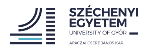 ZÁRÓVIZSGAZÁRÓVIZSGAZÁRÓVIZSGADátum:2024. január 23.2024. január 23.2024. január 23.Kezdési időpont:9:00Bizottság száma:23-223-223-223-2Szak 1:Nemzetközi tanulmányokSzak 2:Helye: AK1_153AK1_153AK1_153AK1_153Elnök:Dr. Fejes-Nádai JuliannaDr. Fejes-Nádai JuliannaDr. Fejes-Nádai JuliannaDr. Fejes-Nádai JuliannaBizottság tagjai: Dr. Lőrincz IldikóDr. Lőrincz IldikóDr. Lőrincz IldikóDr. Lőrincz IldikóLakosy DóraLakosy DóraLakosy DóraJegyzőkönyvvezető: Dr. Pátkainé Bende AnnaDr. Pátkainé Bende AnnaDr. Pátkainé Bende AnnaDr. Pátkainé Bende AnnaEszközigény: HallgatókHallgatókHallgatókHallgatókHallgatókHallgatókZáróvizsgázó neveZáróvizsgázó neveNeptun-kódKépzés kódjaSzakirány/Specializáció/VMTKonzulens1Bernáth MárkBernáth MárkO9N0MMGTIN_BNTDr. Tóth Péter2Nagyvári AndreaNagyvári AndreaZRBL7WGTIL_BNTDr. Fejes-Nádai Julianna3Phichith PhonevinaPhichith Phonevina
ZEOVVKGTIN_BNADr. Szőke Júlia